Profilering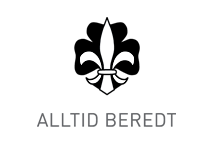 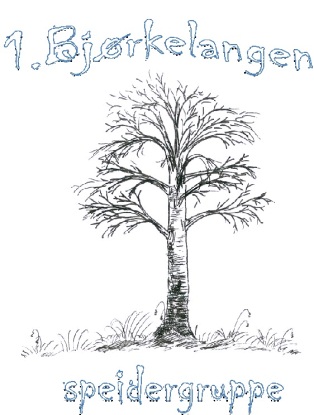 For de som ønsker er det nå mulig å bestille t-skjorte og hettegenser med vår trykk på.Prisen er 320 for hettegenser og 150 for t-skjorte.Bestilling gjøres ved å levere slippen under, eller sende mail til speider@bjl.no.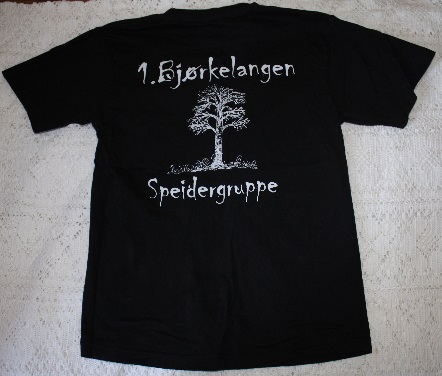 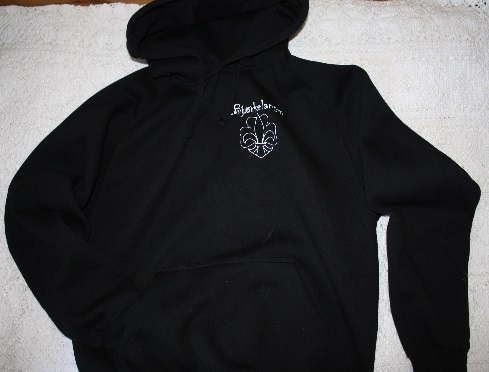 Navn: ________________________________Hettegenser								T-skjorte									12\1412\14									XS	S									SM									ML									LXL									XLXXL									XXLFaktura kommer I etterkant.